Увеличение ежемесячной выплаты из материнского капитала19 января 2020г., с. Чугуевка	С января выросла сумма, которая ежемесячно выплачивается некоторым российским семьям из материнского капитала. Теперь ее размер равен региональному прожиточному минимуму ребенка за второй квартал прошлого года. В Приморском крае это 15,4 тыс. рублей, что примерно на тысячу рублей больше выплаты прошлого года.           Как и раньше, ежемесячная выплата из материнского капитала полагается семьям, в которых второй ребенок появился с 2018 года, и предоставляется до тех пор, пока ему не исполнится три года. Получить средства можно, если месячные доходы в семье не превышают двух прожиточных минимумов на человека. Исходя из установленного в Приморском крае прожиточного минимума, сегодня эта планка установлена на уровне 29,5 тыс. рублей.          Подать заявление на выплату можно в любое время в течение трех лет с даты появления второго ребенка. Если обратиться в Пенсионный фонд в первые полгода, выплата будет предоставлена   с даты рождения или усыновления и семья получит средства за все прошедшие месяцы. При обращении позже шести месяцев, выплата, согласно закону, начинается со дня подачи заявления.          В связи с упрощенным порядком оформления и продления выплат, который по-прежнему действует из-за сложной эпидемиологической обстановки, все ежемесячные выплаты из материнского капитала, срок которых истекает с марта прошлого года до марта этого года, автоматически продлеваются Пенсионным фондом без заявления от владельца сертификата и без подтверждения доходов семьи.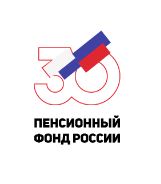  ГОСУДАРСТВЕННОЕ УЧРЕЖДЕНИЕ – УПРАВЛЕНИЕ ПЕНСИОННОГО ФОНДАРОССИЙСКОЙ ФЕДЕРАЦИИ ПО ЧУГУЕВСКОМУ РАЙОНУ ПРИМОРСКОГО КРАЯ